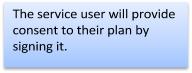 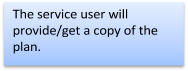 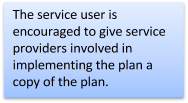 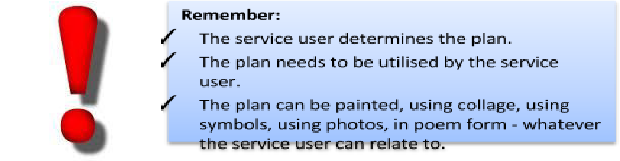 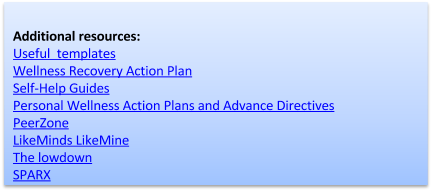 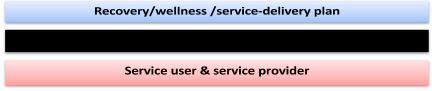 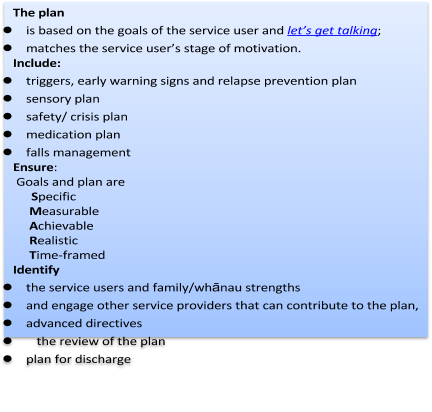 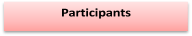 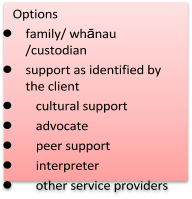 ConsultationPurposeThe service provision plans and interventions are based on the service users and their family/whānau assessed needs.ScopeService providers, service users and their identified supports that are involved in service delivery. Service delivery plans will need to include aspects of contractual requirements.PolicyThe service user plan is determined by the service user.Version:V 2IssuedAugust 2017Created by:GSHarnischRevie wAugust 2020Authorised by:Group/RoleDateVersion:V 2IssuedAugust 2017Created by:GSHarnischRevie wAugust 2020Authorised by: